Reference Form #1To: Physical Therapy Education Program ResourceRe: Dimensions of Diversity Scholarship Award On this form or a separate document, please discuss the following attributes concerning the applicant:1. Potential to contribute to the profession of physical therapy					2.	 Leadership ability/potential3.	 Peer relations/interpersonal skills4.	 How well the student demonstrates professionalismApplicant Name: Referral Name: Program Name: Title: Address: 
Comments: Signature								DateReference Form #2To: Physical Therapist ClinicianRe: Dimensions of Diversity Scholarship Award On this form or a separate document, please discuss the following attributes concerning the applicant:1. Clinical performance2.	 Critical thinking skills3.	 Ability to relate to persons from various cultures4.	 Interpersonal skills5.	 How well the student demonstrates professionalismApplicant Name: Referral Name: Program Name: Title: Address: 

Comments: Signature								DateReference Form #3To: Minority/Community Activities ReferralRe: Dimensions of Diversity Scholarship Award On this form or a separate document, please discuss the following attributes concerning the applicant:1. Leadership ability2.	 Degree of involvement in minority services/activities3.	 Value of contributionApplicant Name: Referral Name: Program Name: Title: Address: 
Comments: Signature								DateDimensions of Diversity Scholarship Award for Student Physical Therapists and Student Physical Therapist Assistants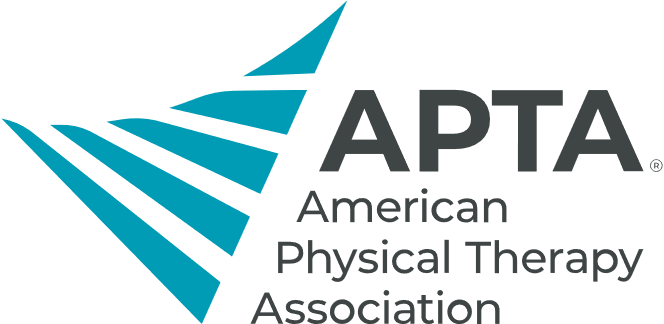 Reference FormsReference Forms